MINISTRY OF HEALTH OF THE REPUBLIC OF AZERBAIJANAZERBAIJAN MEDICAL UNIVERSITY	FACULTY OF PHARMACEUTICS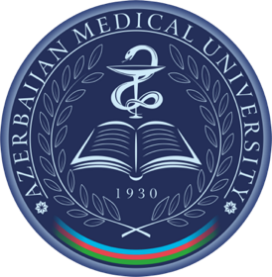 Course code: İMF-10Phytotherapy SyllabusVII semester, 2023-24 academic yearTəhsil pilləsi:  Higher medical basic educationİxtisasın adı: PharmacyTədris edilən fənnin növü: MandatoryAKTS: 4 сreditVersiya: Müraciət tarixi: il/ay/gün (müraciətə (ərizəyə) baxış müddəti 2 ay təşkil edir)Təsdiq tarixi: il/ay/günTəsdiq edilmiş dərs proqramını əvəz edir: Qərar və təsdiqBu fənn proqramı --.--.2023 -cü il tarixində hazırlanmışdır. Fənn proqramı müvafiq Fakültə və İnnovasiya və keyfiyyətin idarə olunması şöbəsinin rəhbərləri tərəfindən yoxlanılmışdır. Proqram -- _____ 2023-cü il tarixində təsdiq edilmişdir. Qeydiyyat nömrəsi:  Bu nömrə İnnovasiya və keyfiyyətin idarə olunması şöbəsi tərəfindən veriləcək təsdiq nömrəsidir. Qeydiyyat nömrəsi fənnin koduna və verilmə tarixinə əsasən formalaşır. Məsələn: İxtisasın kodu, fənnin kodu və təsdiq tarixi. Tədris dili: EnglishFənni tədris edən müəllim(lər)Isayev Javanshir Isa, professor, head of department, isayev.cavanshir@amu.edu.az,  working hours: 830-1615, contact form: mail responding time I gün: 1000-1400, III gün: 1000-1200, IV gün: 1000-1400, V gün: 1000-1400Hajiyeva Esmira Mirbaba, assosiated professor , ehaciyeva@amu.edu.az,,   working hours: 830-1215, contact form: mail responding time I-V günnlər: 1400-1600Karimli Elvin Haji, head teacher, ekerimli@amu.edu.az,,  working hours: 830-1215, contact form: mail II gün: 1400-1600Shukurova Ayten Sadiq, head teacher, asukurova@amu.edu.az , working hours: 830-1615, contact form: mail responding time, I gün: 1030-1230, II gün: 1030-1230, V gün: 1230-1430Karimova Zeynab Karim , head teacher, zkerimova@amu.edu.az,  working hours: 830-1615, contact form: mail responding time III gün: 1000-1200, V gün: 1200-1400Jahangirova Ilhama Rafig, head teacher, icahangirova@amu.edu.az,,  working hours: 830-1615 , contact form: mail responding time II gün: 1000-1200, III gün: 1000-1200Zulfugarova Mehriban Balabek, head teacher, mzulfuqarova@amu.edu.az   working hours: 830-1215, contact form: mail responding time I gün: 1200-1400, V gün: 1200-1400Teacher assistant: Usmanova Raziye Mubariz, chief trainerFənnin məqsədi:      The main objective of this course is to provide students with information about phytotherapy, including its conceptual framework, historical background, and the utilization of medicinal plants and biologically active substances derived from them for the treatment and prevention of various diseases. Students will learn to prepare plant collections with different compositions, distinguish poisonous plants from others, and understand first aid measures in case of poisoning. The course will also cover the current status of phytotherapy in Azerbaijan and worldwide, enabling students to evaluate related issues. Additionally, students will gain knowledge about key phytotherapeutics used in treating various ailments related to the central nervous system, digestive system, obesity, skin, liver, and gynecology.      Fənnin təlim nəticəsi:   Throughout the course, students will acquire the following practical skills: 1. Preparation of plant collections for the treatment and prevention of various diseases.2. Formulation of infusions, decoctions, extracts, and other dosage forms using medicinal plant    materials.3. First aid procedures for poisoning caused by poisonous plants.4. Understanding the application of phytotherapy in pediatrics.     Fənnin məzmunu   Phytotherapy is the science of choosing the composition, preparation and use of herbal remedies used in the prevention and treatment of diseases.  “Pharmacognosy 4” courses should be taught prior to “Phytotherapy” course. Student shoul be aquintant with the chemical composition of medicinal plants, as well as distinguish different diagnostic features in their morphological and anatomical structure.  The “Phytotherapy” course occupies a leading place in the professional development of pharmacists.  Teaching the subject of Phytotherapy is important in the formation of students as professional pharmacists. It is impossible to imagine modern pharmaceutical and medical sciences without herbal medicines. The increasing interest in herbal remedies every year shows the importance of Phytotherapy as a specialty.  They will be able to work in pharmacies, hospital pharmacies, drug warehouses, drug supply departments of TABIB, pharmaceutical enterprises (pharmaceutical plants), cosmetic and perfume enterprises (factories), and other government agencies and companies.  After studying the subject, students will be able to continue their studies in master’s and doctoral studies in the specialty “Pharmacognosy”. Pedagogical activities (after master's degree) in various laboratories, pharmacy and other relevant departments of AMU (pharmacology, biochemistry, etc.), career opportunities in the field of environment and environmental cleanliness, departments of natural resource protection of the Ministry of Ecology and Natural Resources of the Republic of Azerbaijan. Fənnin tədris formatıFull-timeПредпочтительный способ связиИ.Ф.О и контактная информация ассистентов преподавателей (мед.сестра в клтнических дисциплинах, лаборанты)Tədris və öyrənmə metodlarımühazirə, seminarlartəqdimatlar və müzakirələrmüstəqil iş/araşdırma video- və audio mühazirələr;laborator işlər;tapşırıq-əsaslı öyrənmə (task-based learning);problem-əsaslı öyrənmə (problem based learning)hadisə-əsaslı öyrənmə (case-based learning)dəyirmi masa (round table)Qiymətlərin dəyərləndirilməsi2 layihə əsaslı qiymətləndirmə Each project vill assessed by 5 points Yazılma formasıMəlumatların aktuallığı və keyfiyyəti. Seçdiyiniz ölkədə/regionda səhiyyə və sağlamlıqla bağlı inkişaf/vəziyyət sahəsində situasiyanı təsvir etmək üçün təqdim etdiyiniz məlumatların maksimum aktual, tam və dəqiq olduğundan əmin olun. Verilənləri diqqətlə seçin, verilənləri dəqiq təsvir edin və mətndə onlara istinad edin. Seçiminizi əsaslandırın və bunun vacib olduğunu necə başa düşdüyünüzü göstərin.Analiz və əsaslandırma. Seçdiyiniz ölkədə/regionda sağlamlıqla bağlı situasiyanın analizinin keyfiyyəti necədir? Sağlamlığa/problemə təsir göstərən geniş spektrli amillərdən istifadə edin, habelə, yerli və qlobal təsirləri nəzərə alın. Oxuduqlarınızın təsvirindən kənara çıxan yaradıcı və analitik düşüncə tərzi nümayiş etdirin.Ədəbiyyatın tədqiqi və istifadəsi. Qiymətləndirmənin əsasını təşkil edən nəşr olunan ədəbiyyat nə dərəcədə keyfiyyətli və lazımı qaydadadır? Hansı məhdudlaşdırıcı amillərlə qarşılaşdınız? Mövcud məlumatlardan, nəzəriyyədən və digər mütəxəssislərin fikirlərindən istifadə edin. Əsas anlayışları aydın şəkildə təsvir edin. Fənn üçün təqdim olunmuş ədəbiyyatdan kənara çıxın. Mövzunuza aid lazım olan bütün termin və anlayışlardan düzgün istifadə edin.İşin strukturu və təqdimatı. İşi məntiqi qaydada izah edin və akademik yazı üçün uyğun olan aydın Azərbaycan/ingilis/rus dilində yazın. Bu struktura riayət edin: Giriş; Əsas fikir/əsas məna; Metodlar (əgər varsa); Tənqidi iradlar/tənqidi analiz; Nəticə; Yekun.  İstinadlar. İşinizə lazımi və yüksək dürüstlüyə malik istinadların olduğundan əmin olun (istər resenziyalı jurnal, istərsə də digər yazılı və ya onlayn mənbələr olsun). "Ağ" və "boz" ədəbiyyatdan istifadə edin. Sitat gətirdikdə, APA və ya Vancouver üslubundan istifadə edin (birbaşa saytdakı mətnə istinad olacaq və orada hər iki metodun təsviri veriləcək).1 Layihə əsaslı mövzular1. Phytotherapy as a science, database, rules and principles - the history of the development of phytotherapy in Azerbaijan, the role of pharmaceutical botany and pharmacognosy in the development of Phytotherapy, the modern development stage of phytotherapy2. Chemical composition (structure) and pharmacological activity of medicinal plants - primary and secondary metabolites: polysaccharides, lipids, vitamins, enzymes, glycosides, flavonoids, lignans, essential oils, saponins, coumarins, antarsene derivatives, vaccines, pharmacological properties and use3. Phytotherapy of nervous system diseases - medicinal plants used in neurotic conditions, sleep disorders, depression and other cases4. Phytotherapy of diseases of the gastrointestinal system - medicinal plants used in acute gastritis, chronic gastritis, gastric ulcer, constipation and other cases5. Phytotherapy of diseases of the cardiovascular system and respiratory organs - medicinal plants used in angina pectoris, ischemic heart diseases, diseases of the upper and lower respiratory organs Layihə əsaslı qiymətləndirmə şkalasıLayihə-əsaslı qiymətindən Təqdimatın bacarığının balı çıxılır. Bununla da Yekun bal hesablanır.Təqdimatın (presentasiyanın) qiymətləndirilmə matriksi2 Layihə əsaslı mövzular1. Phytotherapy of endocrinological diseases - medicinal plants used in hypothyroidism, hyperthyroidism, hypo- and hyperfunction of the thyroid gland and in other cases2. Phytotherapy of urological diseases - medicinal plants used in urethritis, cystitis, enuresis, urinary stone disease and other cases3. Phytotherapy of gynecological diseases - medicinal plants used in mastopathy, uterine myoma, endometriosis, pathological climax and other cases4. Indications for phytotherapy of skin diseases - medicinal plants used for dermatitis, eczema, mycosis, candidiasis, leucoderma5. Phytotherapy of immunodeficiency conditions - medicinal plants with immunomodulatory and immunostimulating effectLayihə əsaslı qiymətləndirmə şkalasıLayihə-əsaslı qiymətindən Təqdimatın bacarığının balı çıxılır. Bununla da Yekun bal hesablanır.Təqdimatın (presentasiyanın) qiymətləndirilmə matriksiСтуденческий Кодекс Поведения/ Tələbənin Davranış KodeksiLinkUniversitet siyasəti – akademik dürüstlükLinkAkademik dürüstlük prinsipi və plagiatlıqAzərbaycan Tibb Universiteti mütəmadi olaraq akademik dürüstlük prinsipinə əsaslanan öyrənməmədəniyyətini inkişaf etdirməyə çalışır. ATU-nun bütün heyətindən və tələbələrindən bu akademik dürüstlük prinsipinə riayət etmələri tələb olunur. Akademik pozuntunun bir növü olan plagiat, dürüstlük prinsiplərinə xələl gətirir və ATU-da buna yol verilmir. Plagiat başqasının dərc edilmiş və ya dərc olunmamış ideyalarının istinadsız istifadəsi kimi müəyyən edilir. Bu, məqalənin bir hissəsinin və ya bütövlükdə yeni müəlliflik altında təqdim edilməsi ola bilər. Plagiat müəllifin öz materialından təkrar istifadə etməsini əhatə edir (bəzən “lazımsız nəşr” kimi də tanınır). Plagiatdan qaçmaq üçün mənbələr açıqlanmalıdır. Sitatlar dırnaq işarəsinə qoyulmalı və ya yenidən yazılmalıdır. Əgər başqasının yazılı materialının illüstrasiyalarından və ya materialın böyük hissələrindən istifadə ediləcəksə, müəlliflər icazə almalı və müvafiq sitat gətirməlidirlər.Aşağıda plagiatın nə olduğu və bu barədə əlavə məlumatı haradan əldə edə biləcəyinizlə bağlı məlumatlar əks olunmuşdur. Hər hansı tapşırıq və akademik işlərinizdə plagiatdan yayınmaq üçün plagiatın nə olduğunu başa düşdüyünüzə əmin olmaq ATU tələbəsi olaraq daşıdığınız məsuliyyətin bir hissəsidir.Plagiatlıq nədir? Plagiatlıq “bu və ya digər şəxsə məxsus söz və ya fikirlərin mənbəyinə istinad etmədən öz adı altında tamamilə və ya qismən istifadə edilməsi” deməkdir. Plagiat bir növ intellektual oğurluqdur. Bu, qəsdən fırıldaqçılıqdan, söz və ya fikrin hər hansı mənbədən düzgün şəkildə istinad edilmədən kopyalanmasına qədər bir çox formada ola bilər. ATU plagiatı aşağıdakı kateqoriyalara ayırır: Birbaşa köçürtmək: Mənbəyə istinad etmədən və dırnaq işarələrindən istifadə etmədən orijinal mətn ​​və ya fikrlə eyni və ya tamamilə oxşar sözlərin istifadəsi. Buraya kitabdan, məqalədən, hesabatdan və ya digər yazılı sənəddən, təqdimatdan, kompozisiyadan, çertyojdan, tərtibatdan, qrafikdən, sxemdən, kompüter proqramından və ya proqram təminatından, vebsaytdan, internetdən, digər elektron mənbədən və ya başqa birinin tapşırığından materialların, ideyaların və ya konsepsiyaların müvafiq şəkildə istinad edilmədən surətinin kopyalanması daxildir. Buraya eyni zamanda sitat gətirilən və sitatsız (kopyalanan) hissələrin birləşdirilməsi də daxil ola bilər. Mənbənin yanlış parafraz edilməsi: Əsas məzmun və strukturu eyni saxlamaqla, mənbə materialda bir neçə söz və ya ifadənin dəyişdirilməsi. Bu eyni zamanda, bir şəxsin digərinin fikir və ya sözlərini mənbə göstərmədən başqa sözlərlə ifadə etdiyi təqdimatlar və müvafiq istinadlar olmadan sitat və izahatları yeni bir bütün halında birləşdirmək üçün də keçərlidir. Mozaik/Yamaq işi plagiat: Başqa mənbələrdən bir nüsxənin müxtəlif hissələrini götürüb onları birləşdirərək yeni bir hissə yaratmaq və onu öz orijinal əsəri kimi təqdim etməkdir.Gizli razılaşma: İşin tamamilə və ya qismən başqa insanlarla sövdələşmə nəticəsində hazırlanmış müstəqil iş kimi təqdim edilməsi. Buraya başqasının akademik işini plagiat etmək, oğurlamaq və ya surətini kopyalamaq, başqasının işini tamamlamağı təklif etmək və ya akademik işi tamamlamaq üçün ödəniş tələb etmək və ya almaq üçün təqdim etdikləri işləri başqa tələbəyə təqdim edən tələbələr daxildir. Bunu akademik əməkdaşlıqla qarışdırmaq olmaz. Sövdələşmə hiyləsi: Eyni zamanda “xəyali müəlliflik” kimi də tanınan bu kateqoriya gizli sövdələşmənin bir formasıdır. Bu hal tələbə və ya tədqiqatçı başqa bir şəxsə işi onlar üçün tamamlamağı tapşırdıqda və sonra işi öz işi kimi təqdim etdikdə baş verir. Buraya tələbənin və ya tədqiqatçının əsasən başqasının işi olan və redaktə edə biləcəyi işi təqdim etdiyi, tələbə və ya tədqiqatçının başqası tərəfindən əhəmiyyətli dərəcədə dəyişdirilmiş (kiçik düzəlişlərdən daha artığı) qaralama versiya hazırladığı hallar daxildir.Sitatın mənbəyi haqqında yalnış məlumatın verilməsi: Oxunmamış mənbələrə istinad etməklə, məlumatın əldə edildiyi “ikinci dərəcəli” mənbəni göstərməmək. Buraya uydurma sitatlar və ya mətbəə xətalarından kənara çıxan yanlış sitatlar daxil ola bilər.Özünə plagiatlıq:  Daha əvvəl təqdim edilmiş əsəri yenidən nəşr edən və onu tamamilə və ya qismən əvvəlki işə istinad etmədən yeni fikir və ya əsər kimi təqdim edən müəllif. Özünə plagiatlıq həmçinin “yenidən emal”, “təkrarlanma” və ya “tədqiqat nəticələrinin istinad edilmədən bir neçə dəfə təqdim edilməsi” kimi də adlandırılır. Tələbə kontekstində, özünə plagiatlıq, lazımi sitat olmadan artıq qiymətləndirmə üçün təqdim edilmiş işin hissələrinin və ya hamısının təkrar istifadəsini nəzərdə tutur. Tələbə bir dərsi təkrar keçirsə, eyni işi tam və ya qismən yenidən təqdim etməzdən əvvəl  fənni tədris edən müəllimdən icazə almalıdır.Kafedranın adıÜnvan Dərsin vaxtıWeb ünvanƏlaqə nömrəsiPharmacognosyAnvar Gasimzade Street, Building No. 2, IV floor830-10001030-12001230-14001430-1600https://amu.edu.az/page/237/farmakoqnoziya-kafedrasi#(012) 597- 45- 40  Fənnin ardıcıllıq və bacarıq şərtləriGözlənilən bacarıqlar (Skills which are expected)1. Be able to distinguish between medicinal plant materials containing different groups of biologically active compounds and know their pharmacological properties2. Have knowledge about possible incompatibility, contraindications and allergic reactions when simultaneously prescribing different groups of biologically active compounds.3. Be able to draw up rules for preparing infusions and decoctions based on medicinal plant materials and herbal preparationsÖncə tədrisi zəruri olan fənlər (Prerekvizit)Pharmacognosy 4Özündən sonra tədrisini saxladığı fənlər№TopicReadings Hours1Phytotherapy subject, history, database, rules and principles, importance for practical medicine. The state of phytotherapy in Azerbaijan and the world. The modern state of phytotherapy and the development of its various directions (biological supplements, aromatherapy, therapeutic enema, pharmacopressure, etc.). The essence of phytopharmacology. Side effects and complications in phytotherapy. Dr. Dezso Csupor, Phytotherapy, Szeged 2015, p.1-1022The concept of herbal remedies. Basic rules for prescribing medicinal plants in herbal medicine. Methodological approach to the preparation of medicinal plants. Primary and secondary metabolites of medicinal plants, their pharmacological properties.Dr. Dezso Csupor, Phytotherapy, Szeged 2015, p.1-1023Pharmacological properties of biologically active substances. Workpiece of medicinal plants used in Phytotherapy.  Aromatherapy treatment method.Dr. Dezso Csupor, Phytotherapy, Szeged 2015, p.10-1524Medicinal plants and herbal medicines used in the treatment of diseases of the nervous system.Herbal remedies used in the treatment of diseases of the cardiovascular system.Dr. Dezso Csupor, Phytotherapy, Szeged 2015, p.15-3625Medicinal plants and phytopreparations used in the treatment of diseases of the gastrointestinal system.Phytoremedies used in the treatment of respiratory system and ear-throat-nose diseases.Dr. Dezso Csupor, Phytotherapy, Szeged 2015, p.37-113, p.155-1882№TopicReadings Hours 1Introduction to Phytotherapy: Definition and concept, historical background, pharmaceutical and information base, rules and principles, interrelation with other medical subjects and significance in medicine. Understanding herbal remedies. Basic guidelines for identifying medicinal plants in Phytotherapy.Dr. Dezso Csupor, Phytotherapy, Szeged 2015, p.1-1022Current status and diverse developments in Phytotherapy, such as biological supplements, aromatherapy, therapeutic enemas, and treatment procedures. Essence of Phytopharmacology. Effects of biologically active substances. Exacerbation and adverse effects associated with Phytotherapy. Workpiece of medicinal plants used in Phytotherapy.  Dr. Dezso Csupor, Phytotherapy, Szeged 2015, p.1-1423Medicinal plants and herbal medicines used in the treatment of disorders of the Nervous System.Dr. Dezso Csupor, Phytotherapy, Szeged 2015, p.15-3544Medicinal plants and herbal medicines used in the treatment of disorders of the Gastrointestinal System.Dr. Dezso Csupor, Phytotherapy, Szeged 2015, p.36-11245Herbal remedies used in the treatment of Cardiovascular System disorders.Dr. Dezso Csupor, Phytotherapy, Szeged 2015, p.113-12446Herbal remedies used in the treatment of Respiratory System diseases.Dr. Dezso Csupor, Phytotherapy, Szeged 2015, p.155-18747MİDTERM.Herbal remedies used in the treatment of Liver and Gallbladder diseases.Dr. Dezso Csupor, Phytotherapy, Szeged 2015, p.58-7248Phytotherapy for immunodeficiency disorders. Medicinal plants and herbal medicines with immunomodulatory properties.Dr. Dezso Csupor, Phytotherapy, Szeged 2015, p.175-18749Medicinal plants and herbal medicines used in the treatment of hormonal and endocrinology diseases.Dr. Dezso Csupor, Phytotherapy, Szeged 2015, p.103-116210Herbal remedies used in the treatment and prevention of gynecological diseases. Phytotherapy for precancerous conditions in women.Dr. Dezso Csupor, Phytotherapy, Szeged 2015, p.146-155411Herbal remedies used in urology and nephrology.Dr. Dezso Csupor, Phytotherapy, Szeged 2015, p.122-145412Phytotherapy for rheumatic diseases. Importance of herbal therapeutic remedies in detoxification and removal of toxic substances from the human body. p.193-204413Herbal remedies used in the treatment of skin diseases in cosmetology.Dr. Dezso Csupor, Phytotherapy, Szeged 2015, p.210-229214Phytotherapy for diseases of the pharynx, mucous membrane, and oral cavity. Use of herbal remedies in dentistry and ophthalmology.p.155-187215Herbal remedies used in the treatment of various diseases, including oncological conditions, anemia, drug addiction, aging, and alcoholism.Conclusion lesson.Fundamentals of Pharmacognosy and Phytotherapy, chapter 25, p.296-3034Qiymətləndirmə üsullarıQiymət (bal)Semestr sonu imtahan50Cari qiymətləndirmə (kollokvium)40 – 2022/2023-cü tədris ilində I kurs,30 – digər kurslar Davamiyyətə görə qiymətləndirmə0 – 2022/2023-cü tədris ilində I kurs,10 – digər kurslarSərbəst iş 10Hərf işarələriBalQiymətin açıqlamasıA91-100“Əla”B81-90“Çox yaxşı”C71-80“Yaxşı”D61-70“Kafi”E57-60“Qənaət bəxş”F0-50“Qeyri kafi”MeyarÜzərində işləməliFikiri inkişaf etdirməlıKafiYaxşıƏlaMəlumatların aktuallığı və keyfiyyətiMövzunu əhatə etmir.Məlumatda mühüm nöqsanlar. Məlumatların ciddi şəkildə yanlış təsviri.1 balMövzunun bəzi hissələrini əhatə edir.Məlumatda bəzi əsas nöqsanlar və məlumatların yanlış təsviri.2 balMövzunu əhatə edir. Məlumatda bəzi kiçik nöqsanlar var. Məlumatlar əsasən düzgün şərh olunur.3 balMövzunun əsas aspektlərinə toxunur. Məlumatda bir neçə boşluq. Məlumatlar yaxşı şərh olunur.4 balMövzunun bütün aspektlərini hərtərəfli əhatə edir. Bütün müvafiq məlumatlar tapşırığa daxil edilmişdir. Məlumatlar yaxşı təhlil edilir və düzgün şərh olunur.5 balAnaliz və əsaslandırmaƏsaslandırmada ciddi səhvlər var. Analiz çox zəifdir və ya yoxdur. Orijinal müşahidələr yoxdur.1 balƏsaslandırmada bəzi səhvlər var. Zəif analiz aparılıb. Az sayda orijinal müşahidə mövcuddur.2 balVerilənlərin/məlumatların güclü və zəif tərəflərini əsaslandırır.Analiz əsaslıdır və bəzi sübutlarla dəstəklənir. Bəzi orijinal müşahidələr qeyd edilir.3 balAnaliz yaxşı əsaslandırılıb və bir neçə müvafiq sübutlarla dəstəklənir. Yaxşı sintez edilmişdir və ardıcıl arqument və sübutlar mövcuddur.Yeni müşahidələr və orijinal düşüncə nümayış edir .4 balSübut və arqumentlər geniş istifadə edilib, tənqidi qiymətləndirilib. Güclü, vahid arqument sübutlarla dəstəklənir. Orijinal və yeni müşahidələr nümayış edir.5 balİşin strukturu və təqdimatıTapşırıq strukturlaşdırılmamış və ya əsasən siyahılarla çox strukturlaşdırılmışdır. Giriş, bölmələr və nəticə yoxdur və ya qeyri-müəyyəndir. İnformasiya zəif təşkil olunub və məntiqi şəkildə qurulmamışdır.1 balTapşırıq müəyyən struktura malikdir. Giriş, bölmələr və nəticə bir-birindən ayrılıb. Bəzi məlumatlar zəif təşkil olunub,  məntiqi şəkildə qurulmuş fikirlər azdır.2 balTapşırıq strukturu ümumiyyətlə yaxşıdır. Giriş, bölmələr və nəticə bir-birindən ayrılıb. Məlumatların əksəriyyəti yaxşı təqdim edilib və ümumiyyətlə məntiqlidir.3 balTapşırıq yaxşı quruluşa malikdir. Aydın giriş, bölmələr və nəticə mövcuddur. Məlumat yaxşı təqdim edilib və məntiqlidir.4 balTapşırıq çox yaxşı qurulmuşdur. Aydın və yaxşı təşkil olunmuş giriş, bölmələr və nəticə izlənilir. Tapşırığın strukuru məntiqlidir.Nəşr edilmiş əsərə bənzəyir.5 balƏdəbiyyatın tədqiqi və istifadəsiÇox az (<4) mənbə və istinadlar istifadə edilmişdir. Material yalnız bir mənbədən əldə edilir (məsələn, vebsaytlar, dərsliklər). Tənqidi yanaşma olmadan yalnız məlumat verilib.1 balİstifadə olunan az sayda (4-5) mənbə var. Material məhdud sayda mənbəni əhatə edir.2 balİstifadə olunan orta (6-9) sayda mənbə var. İstifadə olunan mənbələr növündə bəzi müxtəlifliklər qeyd edilir, xüsusən də resenziyalı jurnallardan məqalələr var.3 balKifayət qədər çox mənbələr istifadə edilmişdir (10-11). İstinadlar müxtəlif mənbələrdən gəlir.4 balÇoxlu sayda mənbə var (11>).Saytlar, məqalələr, hökumət hesabatları, dərsliklər və s. daxil olmaqla çoxlu sayda istinadlardan istifadə olunur. Tənqidi yanaşma nümayiş edir. 5 balİstinadlarDigər müəlliflərin məlumatlarının hissəvi istifadəsi (plagiat). İstinad üslubu çox zəifdir.1 balBəzi mənbələr qəbul olunur. İstinad üslubu zəifdir.      2 balMənbələr tanınır. İstinad tərzi düzgündür.3 balMənbələr tanınır və istinad üslubundan yaxşı istifadə olunur.4 balBütün mənbələr tanınır, istinad üslübü tamamilə düzdür.5 bal% göstəricisi50%-dan az50-59%60-70%80-90%100%YekunBalYekun balın orta qiymətinin hesablanmasıYekun balın orta qiymətinin hesablanmasıYekun balın orta qiymətinin hesablanmasıYekun balın orta qiymətinin hesablanmasıYekun balın orta qiymətinin hesablanmasıRUBRİK (meyar)ƏLAYaxşıOrta (Kafi, qənaətbəxş)Zəif (qeyri-qənaətbəxş)Məzmun:Mövzuya aiddir, ətraflı və dəqiqdirMəzmun mövzunu tam əhatə edir. Müzakirəyə çıxarılan mülahizələr bütün hallarda faktlara əsaslanır.0Məzmun mövzunu demək olar ki, tam əhatə edir. Müzakirəyə çıxarılan mülahizələr əksər hallarda faktlara əsaslanır.1Məzmun mövzunun əsas  məğzini əhatə edir. Müzakirəyə çıxarılan bir çox mülahizələr faktlara əsaslanmır.2Məzmun mövzunun əsas  məğzini çox az əhatə edir. Müzakirəyə çıxarılan əksər mülahizələr faktlara əsaslanmır (tələbənin öz fikirləridir)3Bilik:Mövzu üzrə biliyini nümayiş etdirirMövzu ilə bağlı hərtərəfli bilik nümayiş etdirdi. Mövzunun mənimsənilməsini nümayiş etdirmək üçün əlavə qiymətləndirici sualları cavablandırır. 0Mövzu ilə bağlı kifayət qədər bilik nümayiş etdirdi. Mövzunun mənimsənilməsini nümayiş etdirmək üçün əlavə qiymətləndirici sualları qismən cavablandırır.1Mövzu ilə bağlı qənaətbəxş bilik nümayiş etdirdi. Mövzunun mənimsənilməsini nümayiş etdirmək üçün əlavə qiymətləndirici sualları çox az cavablandırır.2Mövzu ilə bağlı çox az (qeyri-qənaətbəxş) bilik nümayiş etdirdi. Mövzunun mənimsənilməsini nümayiş etdirmək üçün əlavə qiymətləndirici sualları cavablandırmır.3Duruş/Göz təması/Maner:Uyğun duruş və effektiv göz təmasıUyğun duruş və tam özünə inamla təqdimat edir. Yerdəyişmə, ifrat dərəcədə  jestikulyasiya və digər əsəbi davranışlardan çəkinir. Dinləyicilərlə göz təması qurur.0Təqdimatın çox hissəsi ərzində düz dayanır və tam özünə inamla təqdimat edir. Təqdimat zamanı dəfələrlə göz təması qurur. 1Təqdimat zamanı bəzən sarsılır, yerində tərpənir və ya narahat görünür. Bir və ya iki dinləyici ilə göz təması qurur. 2Duruş uyğun deyil.  Yerdəyişmə, ifrat dərəcədə  jestikulyasiya və digər əsəbi davranışlar gözə çarpır. Dinləyicilərlə demək olar ki, göz təması qurmur. 3Həvəsli olması:Enerjili, inamlı, həyəcansızTəqdimat zamanı həvəsli və inamlı görünürdü. Dinləyicilərin tam diqqətini və marağını oyada bildi. 0Təqdimat zamanı kifayət qədər həvəsli və inamlı görünürdü. Dinləyicilərin əsasən diqqətini və marağını oyada bildi.1Təqdimat zamanı mövzu ilə əlaqəli az həvəsli və az inamlı görünürdü. Bir və ya bir neçə dəfə auditoriyanı cəlb etmək üçün davranışı dəyişdirməyə çalışdı. Bəzi dinləyicilərin diqqətini və marağını itirdi.2Mövzu ilə bağlı çox az həvəs göstərdi və ya heç həvəs göstərmədi. Auditoriyanı cəlb etmək üçün davranışı dəyişdirməyə çalışmadı. Dinləyicilərin  diqqətini və marağını itirdi.3Auditoriya:Auditoriya ilə əlaqə Təqdimat zamanı nitq, danışıq tərzi və səs hündürlüyü tam düzgün qurulub. Dinləyici rəyinə əsaslanan moderativ danışıq tərzi nümayiş edir. Dinləyicilərin suallarını və şərhlərini tam sakit və fəsahətli cavablandırır. 0Təqdimat zamanı nitq və danışıq tərzi əsasən düzgün qurulub. Dinləyici rəyinə əsaslanan kifayət qədər moderativ danışıq tərzi nümayış etdirir. Dinləyicilərin suallarını və şərhlərini əsasən cavablandırır.1Təqdimat zamanı nitq və danışıq tərzi qismən tənzimlənib. Dinləyicilər tələb etdikdə daha yüksək səslə  danışır. Dinləyicilərin suallarını və şərhlərini qismən cavablandırır.2Təqdimat zamanı səs hündürlüyünü və danışıq tərzini tənzimləmədi.Dinləyicilərin suallarını və şərhlərini cavablandıra bilmədi.3Vaxt:Müvafiq tempdə danışırMükəmməl vaxt tənzimlənməsi və danışıq tempi0Düzgün vaxt tənzimlənməsi və danışıq tempi1Çox qısa və ya çox uzun təqdimat müddəti2Düzgün tənzimlənməyən təqdimat müddəti 3MeyarÜzərində işləməliFikiri inkişaf etdirməlıKafiYaxşıƏlaMəlumatların aktuallığı və keyfiyyətiMövzunu əhatə etmir.Məlumatda mühüm nöqsanlar. Məlumatların ciddi şəkildə yanlış təsviri.1 balMövzunun bəzi hissələrini əhatə edir.Məlumatda bəzi əsas nöqsanlar və məlumatların yanlış təsviri.2 balMövzunu əhatə edir. Məlumatda bəzi kiçik nöqsanlar var. Məlumatlar əsasən düzgün şərh olunur.3 balMövzunun əsas aspektlərinə toxunur. Məlumatda bir neçə boşluq. Məlumatlar yaxşı şərh olunur.4 balMövzunun bütün aspektlərini hərtərəfli əhatə edir. Bütün müvafiq məlumatlar tapşırığa daxil edilmişdir. Məlumatlar yaxşı təhlil edilir və düzgün şərh olunur.5 balAnaliz və əsaslandırmaƏsaslandırmada ciddi səhvlər var. Analiz çox zəifdir və ya yoxdur. Orijinal müşahidələr yoxdur.1 balƏsaslandırmada bəzi səhvlər var. Zəif analiz aparılıb. Az sayda orijinal müşahidə mövcuddur.2 balVerilənlərin/məlumatların güclü və zəif tərəflərini əsaslandırır.Analiz əsaslıdır və bəzi sübutlarla dəstəklənir. Bəzi orijinal müşahidələr qeyd edilir.3 balAnaliz yaxşı əsaslandırılıb və bir neçə müvafiq sübutlarla dəstəklənir. Yaxşı sintez edilmişdir və ardıcıl arqument və sübutlar mövcuddur.Yeni müşahidələr və orijinal düşüncə nümayış edir .4 balSübut və arqumentlər geniş istifadə edilib, tənqidi qiymətləndirilib. Güclü, vahid arqument sübutlarla dəstəklənir. Orijinal və yeni müşahidələr nümayış edir.5 balİşin strukturu və təqdimatıTapşırıq strukturlaşdırılmamış və ya əsasən siyahılarla çox strukturlaşdırılmışdır. Giriş, bölmələr və nəticə yoxdur və ya qeyri-müəyyəndir. İnformasiya zəif təşkil olunub və məntiqi şəkildə qurulmamışdır.1 balTapşırıq müəyyən struktura malikdir. Giriş, bölmələr və nəticə bir-birindən ayrılıb. Bəzi məlumatlar zəif təşkil olunub,  məntiqi şəkildə qurulmuş fikirlər azdır.2 balTapşırıq strukturu ümumiyyətlə yaxşıdır. Giriş, bölmələr və nəticə bir-birindən ayrılıb. Məlumatların əksəriyyəti yaxşı təqdim edilib və ümumiyyətlə məntiqlidir.3 balTapşırıq yaxşı quruluşa malikdir. Aydın giriş, bölmələr və nəticə mövcuddur. Məlumat yaxşı təqdim edilib və məntiqlidir.4 balTapşırıq çox yaxşı qurulmuşdur. Aydın və yaxşı təşkil olunmuş giriş, bölmələr və nəticə izlənilir. Tapşırığın strukuru məntiqlidir.Nəşr edilmiş əsərə bənzəyir.5 balƏdəbiyyatın tədqiqi və istifadəsiÇox az (<4) mənbə və istinadlar istifadə edilmişdir. Material yalnız bir mənbədən əldə edilir (məsələn, vebsaytlar, dərsliklər). Tənqidi yanaşma olmadan yalnız məlumat verilib.1 balİstifadə olunan az sayda (4-5) mənbə var. Material məhdud sayda mənbəni əhatə edir.2 balİstifadə olunan orta (6-9) sayda mənbə var. İstifadə olunan mənbələr növündə bəzi müxtəlifliklər qeyd edilir, xüsusən də resenziyalı jurnallardan məqalələr var.3 balKifayət qədər çox mənbələr istifadə edilmişdir (10-11). İstinadlar müxtəlif mənbələrdən gəlir.4 balÇoxlu sayda mənbə var (11>).Saytlar, məqalələr, hökumət hesabatları, dərsliklər və s. daxil olmaqla çoxlu sayda istinadlardan istifadə olunur. Tənqidi yanaşma nümayiş edir. 5 balİstinadlarDigər müəlliflərin məlumatlarının hissəvi istifadəsi (plagiat). İstinad üslubu çox zəifdir.1 balBəzi mənbələr qəbul olunur. İstinad üslubu zəifdir.      2 balMənbələr tanınır. İstinad tərzi düzgündür.3 balMənbələr tanınır və istinad üslubundan yaxşı istifadə olunur.4 balBütün mənbələr tanınır, istinad üslübü tamamilə düzdür.5 bal% göstəricisi50%-dan az50-59%60-70%80-90%100%YekunBalYekun balın orta qiymətinin hesablanmasıYekun balın orta qiymətinin hesablanmasıYekun balın orta qiymətinin hesablanmasıYekun balın orta qiymətinin hesablanmasıYekun balın orta qiymətinin hesablanmasıRUBRİK (meyar)ƏLAYaxşıOrta (Kafi, qənaətbəxş)Zəif (qeyri-qənaətbəxş)Məzmun:Mövzuya aiddir, ətraflı və dəqiqdirMəzmun mövzunu tam əhatə edir. Müzakirəyə çıxarılan mülahizələr bütün hallarda faktlara əsaslanır.0Məzmun mövzunu demək olar ki, tam əhatə edir. Müzakirəyə çıxarılan mülahizələr əksər hallarda faktlara əsaslanır.1Məzmun mövzunun əsas  məğzini əhatə edir. Müzakirəyə çıxarılan bir çox mülahizələr faktlara əsaslanmır.2Məzmun mövzunun əsas  məğzini çox az əhatə edir. Müzakirəyə çıxarılan əksər mülahizələr faktlara əsaslanmır (tələbənin öz fikirləridir)3Bilik:Mövzu üzrə biliyini nümayiş etdirirMövzu ilə bağlı hərtərəfli bilik nümayiş etdirdi. Mövzunun mənimsənilməsini nümayiş etdirmək üçün əlavə qiymətləndirici sualları cavablandırır. 0Mövzu ilə bağlı kifayət qədər bilik nümayiş etdirdi. Mövzunun mənimsənilməsini nümayiş etdirmək üçün əlavə qiymətləndirici sualları qismən cavablandırır.1Mövzu ilə bağlı qənaətbəxş bilik nümayiş etdirdi. Mövzunun mənimsənilməsini nümayiş etdirmək üçün əlavə qiymətləndirici sualları çox az cavablandırır.2Mövzu ilə bağlı çox az (qeyri-qənaətbəxş) bilik nümayiş etdirdi. Mövzunun mənimsənilməsini nümayiş etdirmək üçün əlavə qiymətləndirici sualları cavablandırmır.3Duruş/Göz təması/Maner:Uyğun duruş və effektiv göz təmasıUyğun duruş və tam özünə inamla təqdimat edir. Yerdəyişmə, ifrat dərəcədə  jestikulyasiya və digər əsəbi davranışlardan çəkinir. Dinləyicilərlə göz təması qurur.0Təqdimatın çox hissəsi ərzində düz dayanır və tam özünə inamla təqdimat edir. Təqdimat zamanı dəfələrlə göz təması qurur. 1Təqdimat zamanı bəzən sarsılır, yerində tərpənir və ya narahat görünür. Bir və ya iki dinləyici ilə göz təması qurur. 2Duruş uyğun deyil.  Yerdəyişmə, ifrat dərəcədə  jestikulyasiya və digər əsəbi davranışlar gözə çarpır. Dinləyicilərlə demək olar ki, göz təması qurmur. 3Həvəsli olması:Enerjili, inamlı, həyəcansızTəqdimat zamanı həvəsli və inamlı görünürdü. Dinləyicilərin tam diqqətini və marağını oyada bildi. 0Təqdimat zamanı kifayət qədər həvəsli və inamlı görünürdü. Dinləyicilərin əsasən diqqətini və marağını oyada bildi.1Təqdimat zamanı mövzu ilə əlaqəli az həvəsli və az inamlı görünürdü. Bir və ya bir neçə dəfə auditoriyanı cəlb etmək üçün davranışı dəyişdirməyə çalışdı. Bəzi dinləyicilərin diqqətini və marağını itirdi.2Mövzu ilə bağlı çox az həvəs göstərdi və ya heç həvəs göstərmədi. Auditoriyanı cəlb etmək üçün davranışı dəyişdirməyə çalışmadı. Dinləyicilərin  diqqətini və marağını itirdi.3Auditoriya:Auditoriya ilə əlaqə Təqdimat zamanı nitq, danışıq tərzi və səs hündürlüyü tam düzgün qurulub. Dinləyici rəyinə əsaslanan moderativ danışıq tərzi nümayiş edir. Dinləyicilərin suallarını və şərhlərini tam sakit və fəsahətli cavablandırır. 0Təqdimat zamanı nitq və danışıq tərzi əsasən düzgün qurulub. Dinləyici rəyinə əsaslanan kifayət qədər moderativ danışıq tərzi nümayış etdirir. Dinləyicilərin suallarını və şərhlərini əsasən cavablandırır.1Təqdimat zamanı nitq və danışıq tərzi qismən tənzimlənib. Dinləyicilər tələb etdikdə daha yüksək səslə  danışır. Dinləyicilərin suallarını və şərhlərini qismən cavablandırır.2Təqdimat zamanı səs hündürlüyünü və danışıq tərzini tənzimləmədi.Dinləyicilərin suallarını və şərhlərini cavablandıra bilmədi.3Vaxt:Müvafiq tempdə danışırMükəmməl vaxt tənzimlənməsi və danışıq tempi0Düzgün vaxt tənzimlənməsi və danışıq tempi1Çox qısa və ya çox uzun təqdimat müddəti2Düzgün tənzimlənməyən təqdimat müddəti 3Layihələrin təhvil verilməsi üçün son tarixlərİmtahanların tarixləriLayihə 1 7-8-ci həftəLayihə 2 – 13-14-cü həftəNovember – midterm examinationJanuary – conclusive assessment 